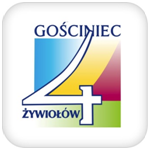 Procedura naboru pracowników Biura LGD „Gościniec 4 żywiołów” wraz z  opisem stanowisk pracy 
Ogólne zasady naboru pracowników.Procedurę naboru kandydatów na wolne stanowiska pracy w LGD Gościniec 4 żywiołów  przeprowadza przez Zarząd Stowarzyszenia, bądź wybraną przez Zarząd Komisję Rekrutacyjną.Nabór pracowników na wolne stanowiska pracy w LGD Gościniec 4 żywiołów jest otwarty i konkurencyjny.Ogłoszenie o stanowisku oraz naborze kandydatów na to stanowisko umieszcza się na stronie internetowej LGD Gościniec 4 żywiołów  www.gosciniec4zywiolow.pl  i na tablicy informacyjnej w siedzibie LGD Gościniec 4 żywiołów.Termin do składania dokumentów, określony w ogłoszeniu o naborze, nie może być krótszy niż 10 dni od dnia opublikowania ogłoszenia w każdym z miejsc wskazanych w punkcie 3. W przypadku braku zgłoszeń kandydatów na wolne stanowisko pracy, Prezes Zarządu  może podjąć decyzję o ponownym zamieszczeniu ogłoszenia o naborze.Dokumenty kandydatów ubiegających się o przyjęcie na stanowisko składane są w siedzibie LGD Gościniec 4 żywiołów w zamkniętej kopercie z dopiskiem nazwy stanowiska, na które odbywa się nabór. Biuro LGD Gościniec 4 żywiołów dokonuje rejestracji przesyłki w dzienniku podawczym i potwierdza pieczęcią na kopercie datę i godzinę otrzymania przesyłki. W przypadku ofert przesyłanych pocztą, za datę złożenia oferty przyjmuje się datę doręczenia przesyłki do biura LGD Gościniec 4 żywiołów. Oferty złożone po terminie odsyłanie są do nadawcy.Każdy etap procesu jest dokumentowany. Wszystkie dokumenty związane z procesem rekrutacji przechowuje się w biurze LGD Gościniec 4 żywiołów.Procedury naboru pracowników nie stosuje się do pracowników już zatrudnionych w biurze LGD oraz zatrudnionych w poprzednim okresie programowania PROW 2007 – 2014.Etapy naboru na stanowisko pracy.Zamieszczenie ogłoszenia o naborze na stanowisko na stronie internetowej  LGD Gościniec 4 żywiołów www.gosciniec4zywiolow.pl  i na tablicy informacyjnej w siedzibie LGD Gościniec 4 żywiołów.Przeprowadzenie weryfikacji formalnej dokumentów złożonych przez kandydatów na stanowisko. Zakwalifikowanie kandydatów do kolejnego etapu naboru – rozmowy kwalifikacyjnej.Dokonanie naboru na stanowisko. Upowszechnienie informacji o wyniku naboru na stanowisko. Forma i treść ogłoszenia o naborze pracowników.Ogłoszenie o naborze pracowników na stanowisko powinno zawierać:nazwę i adres LGD Gościniec 4 żywiołówokreślenie stanowiska,określenie wymagań związanych ze stanowiskiem zgodnie z opisem danego stanowiska, ze wskazaniem, które z nich są niezbędne, a które są dodatkowe,wskazanie zakresu zadań wykonywanych na stanowisku,wskazanie wymaganych dokumentów,określenie terminu i miejsca składania dokumentów.Dokumenty, jakie należy złożyć wraz z ofertąZasady wyboru kandydataZespół Rekrutacyjny dokonuje weryfikacji oceny formalnej ofert w terminie nie dłuższym niż 7 dni od dnia zakończenia terminu złożenia dokumentów wskazanego w ogłoszeniu o naborze.Weryfikacja dokumentów polega na sprawdzeniu wymagań formalnych określonych w ogłoszeniu o naborze.Wyłonieni kandydaci na wolne stanowisko zapraszani są na rozmowę kwalifikacyjną. Rozmowa kwalifikacyjna odbywać się będzie w miejscu i terminie wskazanym przez Zarząd/ Komisję Rekrutacyjną. Celem rozmowy kwalifikacyjnej jest nawiązanie bezpośredniego kontaktu z  kandydatem, weryfikacja informacji zawartych w aplikacji oraz ocena:predyspozycji i umiejętności kandydata gwarantujących prawidłowe wykonywanie powierzonych obowiązków,posiadanej wiedzy na temat organizacji, w której ubiega się o stanowisko,rodzaju obowiązków i zakresu odpowiedzialności na stanowiskach zajmowanych poprzednio przez kandydata, celów zawodowych kandydataRozmowę kwalifikacyjną przeprowadza Zarząd lub Zespół Rekrutacyjny. Jej celem jest uzyskanie potwierdzenia bądź doprecyzowania informacji złożonych w dokumentacji oraz ocena osobowościowych cech kandydata, ważnych z punktu widzenia zadań, do realizacji których będzie zobowiązany w przypadku wygrania konkursu. Rozmowa kwalifikacyjna podlega odrębnej ocenie przez każdego z członków zespołu. Każdy 
z członków zespołu ocenia kandydata w skali zgodnej ze specyfikacją wymaganych kwalifikacji na dane stanowisko.Po zakończeniu przesłuchania wszystkich kandydatów oblicza się średnią ocenę każdego 
z kandydatów. W przypadku, gdy rozmowa kwalifikacyjna przeprowadzona została przez Komisję Rekrutacyjną wskazany przez nią kandydat przedstawiany jest Zarządowi. Zarząd ma prawo dokonać weryfikacji wyboru Komisji Rekrutacyjnej - przysługuje mu prawo zadawania pytań rekomendowanemu kandydatowi. W przypadku zastrzeżeń co do rekomendacji Komisji Rekrutacyjnej Zarząd ma prawo wszcząć nową procedurę konkursową, bądź osobiście przesłuchać pozostałych kandydatów. W przypadku zaś akceptacji kandydata przedstawianego przez Komisję Rekrutacyjną Zarząd podejmuje decyzję o zatrudnieniu. Zarząd/Komisja Kwalifikacyjna sporządza protokół z rozmowy kwalifikacyjnej. Wybrany kandydat jest zawiadamiany telefonicznie o przyjęciu jego oferty. Pozostali kandydaci, którzy uczestniczyli w rozmowie kwalifikacyjnej otrzymują informację na adres mailowy nie później niż w ciągu 7 dni od zakończenia rekrutacji.O wynikach naboru informuje się na stronie LGD Gościniec 4 żywiołów www.gosciniec4zywiolow.pl Z wyłonionym kandydatem Zarząd Stowarzyszenia  podpisuje zgodnie ze sposobem reprezentacji zawartym w statucie umowę o pracę , umowę o świadczeniu usług  w ciągu dwóch tygodni od opublikowania informacji o wynikach konkursu. Jeżeli stosunek pracy osoby wyłonionej w drodze naboru ustał w ciągu 3 miesięcy od dnia nawiązania stosunku pracy, możliwe jest zatrudnienie na tym samym stanowisku kolejnej osoby spośród najlepszych kandydatów wymienionych w protokole tego naboru.Z przeprowadzonej rekrutacji Zespół sporządza protokół. Protokół z naboru kandydatów na stanowisko powinien zawierać:określenie stanowiska, na które jest prowadzony nabór,liczbę kandydatów,wykaz wszystkich kandydatów, którzy złożyli dokumenty na stanowisko określone w ogłoszeniu o naborze, z podaniem ich imion, nazwisk i adresów nie więcej niż trzech najlepszych kandydatów uszeregowanych wg spełnienia przez nich poziomu wymagań określonych w ogłoszeniu o naborze, informację o zastosowanych metodach i technikach naboru, uzasadnienie dokonanego wyboru.Zasady postępowania w przypadku trudności z wyłonieniem kandydata spełniającego   wymagania W przypadku wystąpienia jednego z poniższych warunkówbraku złożonych ofert pracy stwierdzenia, że żadna oferta nie spełnia warunków formalnych określonych w ogłoszeniu o naborze,żaden kandydat nie uzyskał 60% punktów możliwych do zdobycia,postępowanie kwalifikacyjne nie zakończyło się wybraniem kandydata na dane stanowisko Prezes Zarządu podejmuje decyzję o ogłoszeniu dodatkowego terminu naboru trwającego nie krócej niż 7 dni. Jeśli w przeprowadzonym w drugim terminie procesie rekrutacyjnym nie zgłosi się żaden kandydat spełniając wymagania, wówczas Zarząd  może podjąć uchwałę o obniżeniu wymagań niezbędnych i udzielić Prezesowi Zarządu zgody na zawarcie umowy o pracę z wybranym kandydatem bez przeprowadzania procedur konkursowychOPIS STANOWISKA PRACY
Nazwa stanowiska pracy: Kierownik biuraOPIS STANOWISKA PRACY
Nazwa stanowiska pracy: Specjalista ds. zarządzania środkami unijnymi PROWOPIS STANOWISKA PRACY
Nazwa stanowiska pracy: Specjalista ds. finansów unijnych i księgowościOPIS STANOWISKA PRACY
Nazwa stanowiska pracy: Specjalista ds. promocji i aktywizacji społecznej.1.Komórka organizacyjna Biuro Stowarzyszenia LGD Gościniec 4 żywiołów 2. Podległość służbowaZarząd Stowarzyszenia LGD „Gościniec 4 żywiołów”.3. Czas pracy Zgodnie z Regulaminem Biura4. Zakres odpowiedzialności uprawnień i obowiązków.Odpowiedzialność za: Osoba na tym stanowisku będzie odpowiedzialna za nadzorowanie pracy i zapewnienie sprawnego funkcjonowania Stowarzyszenia oraz realizację zadań wynikających z Statutu i regulaminów organizacyjnych m.in.:Prawidłowe funkcjonowanie Biura oraz realizację zadań Stowarzyszenia zgodnie z udzielonymi pełnomocnictwami w oparciu o uchwały Zarządu, Walnego Zebrania Członków Stowarzyszenia, Statut i wszystkie regulaminy.Prawidłowe i terminowe załatwianie spraw wynikających z zakresu czynności 
i obowiązków.Prawidłowe stosowanie obowiązujących przepisów prawa przy załatwianiu powierzonych spraw.Bieżące zaznajamianie się z nowymi aktami prawnymi, zarządzeniami 
i instrukcjami dotyczącymi prowadzonych spraw.Sprawną obsługę zgłaszających się obywateli wraz z zapewnieniem poprawnej informacji.Przestrzeganie przepisów zawartych w Statucie oraz regulaminach Stowarzyszenia.Uprawnienia do:do zatrudniania na stanowisku pracy zgodnie z rodzajem pracy wynikającym 
z treści zawartej umowy o pracę i zgodnie z posiadanymi kwalifikacjami,do wynagrodzenia za pracę,do wypoczynku w dniach wolnych od pracy, przez prawidłowe przestrzeganie czasu pracy w zakładzie pracy oraz korzystanie z urlopów wypoczynkowych 
i innych przerw,do bezpiecznych i higienicznych warunków pracy,do równych praw z tytułu jednakowego wypełniania takich samych obowiązków, szczególnie do równouprawnienia, czyli równego traktowania kobiet i mężczyzn w zakresie pracy.Zakres obowiązków:wykonywanie uchwał Walnego Zebrania Członków i Zarządu Stowarzyszenia,prowadzenie dokumentacji Członków Stowarzyszenia oraz gromadzenie aktów prawnych regulujących działalność Stowarzyszenia,przygotowywanie tematyki i materiałów na posiedzenia władz Stowarzyszenia,obsługa organizacyjna posiedzeń wszystkich organów Stowarzyszenia,opracowywanie materiałów informacyjnych i problemowych z zakresu działania Biura,wydawanie wewnętrznych zarządzeń dotyczących organizacji pracy Biura,ustalanie wewnętrznej organizacji pracy Biura, podziału bieżących zadań 
i obowiązków pracowników Biura,opracowywanie projektów rocznych planów pracy i planów ekonomiczno-finansowych Biura do zatwierdzenia przez Zarząd Stowarzyszenia,opracowywanie szczegółowych planów i budżetów dla podejmowanych akcji, przedsięwzięć i prezentacji marketingowych promujących region,pozyskiwanie środków pomocowych, dotacji budżetowych, dotacji z jednostek samorządu terenowego, z funduszy unijnych itp. na realizację zadań Stowarzyszenia,organizowanie szkoleń opracowywanie i przedkładanie władzom Stowarzyszenia wniosków w sprawach zastrzeżonych do ich decyzji,utrzymywanie stałego kontaktu z członkami Stowarzyszenia,wykonywanie zaleceń pokontrolnych wydanych przez uprawnione organy kontrolne w odniesieniu do całokształtu działalności Biura ,realizowanie innych zadań zleconych dodatkowo przez Prezesa Zarządu lub Zarząd.nadzór nad przygotowaniem i wdrażaniem projektów w ramach Lokalnej Strategii Rozwoju,nadzór nad prowadzeniem działań związanych z podnoszeniem kwalifikacji zawodowych pracowników Biura, współuczestniczenie w systemie szkoleń;nadzór nad udzielaniem potencjalnym beneficjentom wszelkich informacji dotyczących sposobu przygotowywania i składania wniosków o dofinansowanie,nadzór nad obsługą wniosków,nadzór nad prowadzeniem monitoringu realizowanych operacji,nadzór nad  przygotowywaniem odpowiednich sprawozdań,pomoc przy organizacji pracy Rady Stowarzyszenia oceniającej operacje,nadzór nad sporządzeniem informacji z kontroli dla Zarządu Stowarzyszenianadzór nad prawidłowością sprawdzania końcowych rozliczeń rzeczowych pod względem zgodności z warunkami Umów o pomoc,przyjęcie sprawozdania z wykonania projektów pod względem rzeczowym 
i finansowym,przygotowanie informacji o nieprawidłowościach stwierdzonych w trakcie kontroli dla Zarządu Stowarzyszenia,przygotowywanie propozycji procedur i instrukcji dotyczących kontroli,Koordynowanie prac nad wdrażaniem Lokalnej strategii rozwoju na lata 2014-2020.prowadzenie doradztwa dla beneficjentów w sprawie warunków i możliwości otrzymania dofinansowania; w tym prowadzenie ewidencji świadczonego doradztwa oraz dokonywanie pomiaru świadczonego doradztwa w formie badania ankietowego. 5. Wymagania konieczne/ kompetencje Wykształcenie: WyższePraktyka zawodowa: udokumentowany co najmniej 5-letni staż pracy w pozyskiwaniu i zarządzaniu funduszami unijnymi w ramach Programu Rozwoju Obszarów Wiejskich w tym co najmniej roczny Staż na podobnym Stanowisku;Wymagania konieczne/ kompetencje:Znajomość zasad wdrażania PROW 2014-2020posiadanie wiedzy na temat funkcjonowania Lokalnych Grup Działania,posiadanie wiedzy na temat PROW,umiejętność podejmowania decyzjiumiejętność strategicznego i analitycznego myśleniaznajomość ustawy o stowarzyszeniach,znajomość procedur administracyjnych, znajomość zagadnień z zakresy Prawa Pracy,stan zdrowia pozwalający na zatrudnienie na wskazanym stanowisku,niekaralność oraz posiadanie pełnej zdolności do czynności prawnych i korzystanie z pełni praw publicznych;6. Wymagania pożądaneumiejętność pracy pod presją czasu,otwartość na nowe wyzwania; Prawo jazdy kat. Bbardzo dobra organizacja pracy,7. Wymagane dokumenty i oświadczeniakopie dokumentów potwierdzających wykształcenie, oświadczenia kandydata o korzystaniu z pełni praw publicznych i o niekaralności za przestępstwo popełnione umyślnie, kopia dowodu osobistego lub oświadczenie o posiadaniu obywatelstwa polskiego, życiorys i list motywacyjny, oświadczenie kandydata o wyrażeniu zgody na przetwarzanie danych osobowych do celów rekrutacjikopie dokumentów potwierdzających posiadane kwalifikacje. 8. Cechy osobowościbardzo dobra organizacja pracy, umiejętność zarządzania zespołem,bardzo dobre umiejętności interpersonalne i komunikacyjne,samodzielność, systematyczność, umiejętność analitycznego myślenia,umiejętność pracy w zespole1.Komórka organizacyjna   Biuro Stowarzyszenia LGD Gościniec 4 żywiołów2. Podległość służbowaKierownik biura   Stowarzyszenia LGD „Gościniec 4 żywiołów”3. Czas pracy Zgodnie z Regulaminem Biura4. Zakres odpowiedzialności uprawnień i obowiązków.Odpowiedzialność za: Kompleksową obsługę potencjalnych beneficjentów, przygotowywanie projektów, realizację i rozliczenie procesu dotyczącego projektów.Prawidłowe i terminowe załatwianie spraw wynikających z zakresu czynności 
i obowiązków.Prawidłowe stosowanie obowiązujących przepisów prawa przy załatwianiu powierzonych spraw.Bieżące zaznajamianie się z nowymi aktami prawnymi, zarządzeniami 
i instrukcjami dotyczącymi prowadzonych spraw.Sprawną obsługę zgłaszających się obywateli wraz z zapewnieniem poprawnej informacji,Przestrzeganie przepisów zawartych w Statucie oraz regulaminach Stowarzyszenia.Ochrona przetwarzanych danych (Ustawa z dnia 29 sierpnia 1997r. o ochronie danych osobowych Dz.U. Nr 133 poz. 883 zpóź.zm.)Uprawnienia do:do zatrudniania na stanowisku pracy zgodnie z rodzajem pracy wynikającym 
z treści zawartej umowy o pracę i zgodnie z posiadanymi kwalifikacjami,do wynagrodzenia za pracę,do wypoczynku w dniach  wolnych od pracy, przez prawidłowe przestrzeganie czasu pracy w zakładzie pracy oraz korzystanie z urlopów wypoczynkowych 
i innych przerw,do bezpiecznych i higienicznych warunków pracy,do równych praw z tytułu jednakowego wypełniania takich samych obowiązków, szczególnie do równouprawnienia, czyli równego traktowania kobiet i mężczyzn w zakresie pracy.Zakres obowiązków:obsługa związana z naborem wniosków składanych w ramach realizacji Lokalnej Strategii Rozwoju Stowarzyszenia,przeprowadzanie konsultacji na etapie przygotowywania wniosków/projektów oraz na etapie realizacji projektów, w tym udzielanie wstępnej pomocy w rozliczaniu projektów,organizacja pracy Rady Stowarzyszenia oceniającej operacje,przygotowanie i składanie wniosków o pomoc finansową na funkcjonowanie LGD i realizację przedsięwzięć określonych w LSR,przygotowanie i składanie wniosków o płatność,przygotowywanie odpowiednich sprawozdań,monitorowanie podpisywania i realizacji umów,przygotowanie sprawozdań z realizacji LSR dla Zarządu,sporządzanie opinii dotyczących problemów związanych z realizacją projektów,przeprowadzenie końcowego rozliczenia rzeczowego pod względem zgodności z warunkami Umów o pomoc,poszukiwanie możliwości dofinansowania dla projektów Stowarzyszenia,prowadzenie doradztwa dla beneficjentów w sprawie warunków i możliwości otrzymania dofinansowania; w tym prowadzenie ewidencji świadczonego doradztwa oraz dokonywanie pomiaru świadczonego doradztwa w formie badania ankietowego. pełna obsługa wniosków składanych w ramach „Grantów”,udział w wydarzeniach promocyjnych i informacyjnych w ramach PROW 2014-2020inne zadania zlecone przez Prezesa i Kierownika Biura.5. Wymagania konieczneWykształcenie: wyższe Praktyka zawodowa: co najmniej 2 letni staż w pracy biurowej pracy w tym roczne doświadczenie w  pozyskiwaniu i zarządzaniu funduszami unijnymi w ramach Programu Rozwoju Obszarów Wiejskich.Wymagania konieczne:znajomość przepisów prawnych krajowych i unijnych oraz programów operacyjnych dotyczących w szczególności okresu programowania PROW 2014-2020,posiadanie wiedzy na temat funkcjonowania Lokalnych Grup Działania, praktyczna umiejętność obsługi komputera (pakiet MS Office: Word, Excel, PowerPoint),bardzo dobra organizacja pracy, samodzielność i zaangażowanie,komunikatywność, łatwość nawiązywania kontaktów,wysoka kultura osobista,swoboda wyrażania myśli w formie ustnej i pisemnej.znajomość ustawy o stowarzyszeniach,znajomość procedur administracyjnych, stan zdrowia pozwalający na zatrudnienie na wskazanym stanowisku,niekaralność oraz posiadanie pełnej zdolności do czynności prawnych i korzystanie z pełni praw publicznych.6. Wymagania pożądanePrawo jazdy kat. Bdoświadczenie zawodowe na stanowisku związanym z obsługą klienta,umiejętność pracy w zespole,dyspozycyjność znajomość języka angielskiego na poziomie podstawowym.7. Wymagane dokumenty i oświadczeniakopie dokumentów potwierdzających wykształcenie, oświadczenia kandydata o korzystaniu z pełni praw publicznych i o niekaralności za przestępstwo popełnione umyślnie, kopia dowodu osobistego lub oświadczenie o posiadaniu obywatelstwa polskiego, życiorys i list motywacyjny, oświadczenie kandydata o wyrażeniu zgody na przetwarzanie danych osobowych do celów rekrutacji;kopie dokumentów potwierdzających kwalifikacje zawodowe1.Komórka organizacyjna Biuro Stowarzyszenia LGD Gościniec 4 żywiołów2. Podległość służbowaKierownik biura  Stowarzyszenia LGD Gościniec 4 żywiołów LGD3. Czas pracy Zgodnie z Regulaminem Biura4. Zakres odpowiedzialności uprawnień i obowiązków.Odpowiedzialność za:Prowadzenie pełnej obsługi finansowo-księgowej Stowarzyszenia według zasad określonych w stosownych przepisach o gospodarce finansowej i rachunkowości oraz wszystkich spraw związanych z płacami.Prawidłowe i terminowe załatwianie spraw wynikających z zakresu czynności i obowiązków.Prawidłowe stosowanie obowiązujących przepisów prawa przy załatwianiu powierzonych spraw.Bieżące zaznajamianie się z nowymi aktami prawnymi, zarządzeniami i instrukcjami dotyczącymi prowadzonych spraw.Sprawną obsługę zgłaszających się obywateli wraz z zapewnieniem poprawnej informacji,Przestrzeganie przepisów zawartych w Statucie oraz regulaminach Stowarzyszenia.Ochrona przetwarzanych danych (Ustawa z dnia 29 sierpnia 1997r. o ochronie danych osobowych Dz.U. Nr 133 poz. 883 zpóź.zm.)Uprawnienia do: do zatrudniania na stanowisku pracy zgodnie z rodzajem pracy wynikającym z treści zawartej umowy o pracę i zgodnie z posiadanymi kwalifikacjami,do wynagrodzenia za pracę,do wypoczynku w dniach  wolnych od pracy, przez prawidłowe przestrzeganie czasu pracy w zakładzie pracy oraz korzystanie z urlopów wypoczynkowych i innych przerw,do bezpiecznych i higienicznych warunków pracy,do równych praw z tytułu jednakowego wypełniania takich samych obowiązków, szczególnie do równouprawnienia, czyli równego traktowania kobiet i mężczyzn w zakresie pracy.podpisywania dokumentów o charakterze finansowo rozliczeniowym.Zakres obowiązków:prowadzenie rachunkowości zgodnie z aktualnymi przepisami prawa,wykonywanie obowiązków sprawozdawczych ustalonych przez Główny Urząd Statystyczny,tworzenie warunków dla przestrzegania ścisłej dyscypliny finansowej i budżetowej Stowarzyszenia,należyte przechowywanie i zabezpieczanie dokumentów księgowych, ksiąg rachunkowych, sprawozdań finansowych oraz środków pieniężnych,bieżące, prawidłowe prowadzenie księgowości z zastosowaniem racjonalnej organizacji pracy i techniki przetwarzania danych,rejestrowanie operacji gospodarczo – finansowych,analizowanie dokumentów finansowych,sporządzanie w obowiązującym terminie deklaracji i wykazów dla celów organów podatkowych i ZUS,udostępnianie ksiąg oraz dokumentów finansowych do kontroli sprawowanej przez uprawnione organy kontrolne,prowadzenie ewidencji środków trwałych i wyposażenia,prowadzenie kartotek wynagrodzeń,sporządzanie list płac,regulowanie zaliczek na podatek dochodowy od osób prawnych i fizycznych,prowadzenie tabel amortyzacyjnych i wyceny środków trwałych,regulowanie płatności wynikających ze zobowiązań, odprowadzanie składek ZUS, rozliczenia z ZUS i wypłat zasiłków chorobowych,wypłacanie wynagrodzeń osobowych i honorariów oraz sporządzanie sprawozdań dotyczących zatrudnienia i funduszu płac,prowadzenie dokumentacji składek członków zwyczajnych i wspierających,opracowywanie projektu preliminarza budżetowego,czuwanie nad prawidłowym przebiegiem wykonania budżetu Stowarzyszenia,rozliczanie kosztów podróży służbowych,prawidłowe zabezpieczanie środków finansowych i pozostałych składników majątkowych,sporządzanie informacji z przebiegu wykonania budżetu zgodnie z obowiązującymi terminami,sporządzanie pism, wniosków i podań związanych z działalnością finansowo – księgową Stowarzyszenia,przygotowywanie wniosków o płatnośćmonitorowanie wydatków związanych z realizacją LSR,współpracowanie przy sporządzaniu budżetów wniosków o dofinansowanie,inne prace zlecone przez dyrektora biura.5. Wymagania konieczne/kompetencjeWykształcenie: wyższe Praktyka zawodowa: co najmniej 2 letni staż pracy.Wymagania konieczne: znajomość ustawy o rachunkowości,praktyczna znajomość zasad ewidencji księgowej,znajomość ustawy o stowarzyszeniach,znajomość procedur administracyjnych, stan zdrowia pozwalający na zatrudnienie na wskazanym stanowisku,niekaralność oraz posiadanie pełnej zdolności do czynności prawnych i korzystanie z pełni praw publicznych.6. Wymagania pożądaneco najmniej 2 letni staż pracy na podobnym stanowiskuumiejętność pracy w zespole,umiejętność obsługi programów użytkowych systemu operacyjnego Windows,umiejętność obsługi urządzeń biurowych,doświadczenie zawodowe w administracji publicznej,7. Wymagane dokumenty i oświadczeniakopie dokumentów potwierdzających wykształcenie, oświadczenia kandydata o korzystaniu z pełni praw publicznych i o niekaralności za przestępstwo popełnione umyślnie, kopia dowodu osobistego lub oświadczenie o posiadaniu obywatelstwa polskiego, życiorys i list motywacyjny, oświadczenie kandydata o wyrażeniu zgody na przetwarzanie danych osobowych do celów rekrutacjikopie dokumentów potwierdzających posiadane kwalifikacje. 1.Komórka organizacyjna  Biuro Stowarzyszenia LGD Gościniec 4 żywiołów2. Podległość służbowaKierownik biura   Stowarzyszenia LGD Gościniec 4 żywiołów3. Czas pracy Zgodnie z Regulaminem Biura4. Zakres odpowiedzialności uprawnień i obowiązków.Odpowiedzialność za:Prawidłowe i terminowe załatwianie spraw wynikających z zakresu czynności i obowiązków.Prawidłowe stosowanie obowiązujących przepisów prawa przy załatwianiu powierzonych spraw.Przestrzeganie przepisów zawartych w Statucie oraz regulaminach Stowarzyszenia.Ochrona przetwarzanych danych (Ustawa z dnia 29 sierpnia 1997r. 
o ochronie danych osobowych Dz.U. Nr 133 poz. 883 zpóź.zm.)Uprawnienia do:do zatrudniania na stanowisku pracy zgodnie z rodzajem pracy wynikającym z treści zawartej umowy o pracę i zgodnie z posiadanymi kwalifikacjami,do wynagrodzenia za pracę,do wypoczynku w dniach  wolnych od pracy, przez prawidłowe przestrzeganie czasu pracy w zakładzie pracy oraz korzystanie z urlopów wypoczynkowych i innych przerw,do bezpiecznych i higienicznych warunków pracy,do równych praw z tytułu jednakowego wypełniania takich samych obowiązków, szczególnie do równouprawnienia, czyli równego traktowania kobiet i mężczyzn w zakresie pracy.Zakres obowiązków:udział w wydarzeniach promocyjnych i informacyjnych w ramach PROW 2014-2020przygotowywanie i wdrażanie spotkań promocyjnych,realizacja zadań w zakresie animacji lokalnej i współpracy oraz przeprowadzenie ich pomiaru.czynności związane z prawidłową realizacją zadań w ramach aktywizacji społeczeństwaprzygotowanie i redakcję strony internetowej Gościńca 4 żywiołówświadczenie usług promocyjnych i informacyjnych bezpośrednio, telefonicznie, mailowo.prowadzenie doradztwa dla beneficjentów w sprawie warunków i możliwości otrzymania dofinansowania; w tym prowadzenie ewidencji świadczonego doradztwa oraz dokonywanie pomiaru świadczonego doradztwa w formie badania ankietowego. inne zadania zlecone przez Prezesa i Kierownika Biura.5. Wymagania konieczneWykształcenie: średnie- minimumPraktyka zawodowa: co najmniej  1 rok stażu w pracy biurowej.Wymagania konieczne:posiadanie wiedzy na temat funkcjonowania Lokalnych Grup Działania, praktyczna umiejętność obsługi komputera (pakiet MS Office: Word, Excel, PowerPoint),bardzo dobra organizacja pracy, samodzielność i zaangażowanie,komunikatywność, łatwość nawiązywania kontaktów,wysoka kultura osobista,znajomość ustawy o stowarzyszeniach,stan zdrowia pozwalający na zatrudnienie na wskazanym stanowisku,niekaralność oraz posiadanie pełnej zdolności do czynności prawnych i korzystanie z pełni praw publicznych.doświadczenie w realizacji zadań informacyjnych i promocyjnych;bardzo dobra znajomość środowiska lokalnego;posiadanie kontaktów z lokalnymi liderami, instytucjami i potencjalnymi odbiorcami usług Ośrodka Wsparcia Ekonomii Społecznej;uczestnictwo w co najmniej 1 projekcie związanym z problematyką ekonomii społecznej (kadra projektu, wolontariat, staż);doświadczenie w realizacji zadań związanych z promocją w szczególności w tematyce związanej z ekonomią społeczną, w tym zadań mających na celu aktywizację zawodową i społeczną osób zagrożonych wykluczeniem społecznym6. Wymagania pożądanePrawo jazdy kat. Bdoświadczenie zawodowe na stanowisku związanym z obsługą klienta,umiejętność pracy w zespole,dyspozycyjność znajomość języka angielskiego na poziomie podstawowym.7. Wymagane dokumenty i oświadczeniakopie dokumentów potwierdzających wykształcenie, oświadczenia kandydata o korzystaniu z pełni praw publicznych i o niekaralności za przestępstwo popełnione umyślnie, kopia dowodu osobistego lub oświadczenie o posiadaniu obywatelstwa polskiego, życiorys i list motywacyjny, oświadczenie kandydata o wyrażeniu zgody na przetwarzanie danych osobowych do celów rekrutacji;kopie dokumentów potwierdzających kwalifikacje zawodowe